
                   Bestelformulier Medisch Microbiologie (MML) voor Acibadem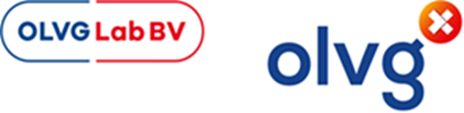 Aanvrager	: AcibademAdres		:Datum		:	De ingevulde bestellijst mailen naar: mailmediabereiding@olvg.nlArtikelBeschrijvingAfdelingAantalE-SwabskweekstokMMLUTM incl wattenstokPCR stok voor HSV, Bordetella, etcMMLDroge wattenstok nasopharynxBlauwe dop (voor PCR)MMLGram preparaatGlaasje voor Gram preparaatMMLAptima vulva afname set (oranje)PCR Chlamydia/ GO/ Trichomonas swabMMLAptima urine afname set (geel)PCR Chlamydia/ GO/ Trichomonas urineMMLSterilin containerUrinepotje (witte dop) 30 mlMMLUrine containerUrine-/ sputumpot 60 mlMMLUri-SwabsUrine banale kweekMMLFaeces potjeBruine dopMMLBloedkweekflesjeAeroob flesje (grijs)MMLBloedkweekflesje Aneroob flesje (paars)MMLQFT plusAfname-set voor IGRA test MMLAanvraagformulier microbiologieAanvraagformulierMMLTintrep Cytolyt Solution 30 ml Voor punctie cytologiePASuperfrost Plus glaasjeVoor punctie cytologiePAThinprep pap test potjes 20 mlVoor punctie cytologiePARovers cervex-brushVoor punctie cytologiePAIndicatie cervix cytologie formulierenAanvraag formulier voor Cervix cytologiePA30 ml formaldehyde 4% potjeVoor histologisch weefsel onderzoekPA60 ml formaldehyde 4 % potjeVoor histologisch weefsel onderzoekPASchroefdop pot formaldehyde 4% 1LVoor histologisch weefsel onderzoekPAJerry can formaldehyde 4% Voor histologisch weefsel onderzoekPAEmmers voor formaldehydeVoor histologisch weefsel onderzoekPAAanvraag formulier histologisch onderzoekAanvraag formulier voor histologisch onderzoekPALiquir bewaarmediumVoor liquor (op aanvraag)PAArtikelBeschrijvingAfdelingAantalDeppersDeppers (Quick Pad) desinfectans,  per potjeHKCLDesinfectie Incidin Oxy FoamDesinfectie Incidin Oxy Foam 750ml [H]HKCLElastomull haftElastomull haft, 4m x 4cm (Gazofix) , vp 10 doosjes)HKCLGaasdepper rondGaasdepper rond dia 30mm 56211 [H], vp 500stHKCLHanddesinfectiemiddelHanddesinfectiemiddel Sterillium Gel pure, 475mlHKCLHandschoen smallHandschoen small, soft-nitrilHKCLHandschoen mediumHandschoen medium, soft-nitrilHKCLHandschoen largeHandschoen large, soft-nitrilHKCLLeucoporLeucopor 2,5 cm x 9,2m, doos 12 rolHKCLManisept-gelManisept-gel voor handdesinfectieHKCLMinigripzakjesMinigripzakjes 160x250mm, type 140, 100stHKCLNaaldencontainerNaaldenbeker 24 ltr, geelHKCLEtiketten “OLVG Buitenpost”                                                 Etiketten “OLVG Buitenpost”                                                 HKCLPleistersPleisters, Covermed, 19 x 72mm, 100st.HKCLStuwbandStuwbandHKCLCitraat buizen 2,7 mlVacutainer Citraat buizen, 2,7 ml, 0.109M., (klein/licht blauw) (art nr. 363048)HKCLEDTA buizen 4 mlVacutainer EDTA buizen, 4 ml., (klein/paars) (art nr. 368861)HKCLEDTA gelbuizen 5 mlVacutainer EDTA GEL buizen 5 ml (Wit) (art nr 362795)HKCLEDTA buizen 6 mlVacutainer EDTA buizen, 6 ml.,  (groot/paars) (art nr. 367864)HKCLEST Evacuated Secondary Tube 4 mlVacutainer EST Evacuated Secondary Tube (Dummy buis) 4ml, (art nr. 362725)HKCLHeparine buizen (lithium) 6 mlVacutainer heparine buizen (Lithium), 6 ml,  (groot/donker groen) (art nr. 368886)HKCLHeparine gelbuizen 3 mlVacutainer heparine gelbuizen, 3 ml., (klein/licht groen) (art nr. 367374)HKCLNAF buizen 2 mlVacutainer NaF buizen, 2 ml,  (klein/grijs) (art nr. 368520)HKCLNH buizen 6 ml              Vacuvette NH buizen 6 ml (donkerblauw)  (art nr 456080)HKCLStolbuizen 6 mlVacutainer stolbuizen, 6 ml,  (groot/rood) (art nr. 368815)HKCLStolgelbuizen 5 mlVacutainer stolgelbuizen, 5 ml, (groot/oranje) (art nr. 367955)HKCLVleugelnaald "Push Button" (groen)Vacutainer vleugelnaald  “Push Button” 21G x 3/4 “ x7” (groen) (art nr. 367338)HKCLVleugelnaald "Push Button" (blauw)Vacutainer vleugelnaald “Push Button” 23G x 3/4 “ x7” (blauw) (art nr. 367336)Veiligheidsnaald Eclipse (zwart)Veiligheidsnaald Eclipse MS 22G x1,25”, met houder,  (zwart) (art nr. 368836)HKCLVeiligheidsnaald Eclipse (groen)Veiligheidsnaald Eclipse MS 21G x1,25”, met houder, (groen) (art nr. 368835)HKCLAanvraag formulier HKCLAanvraagformulier HKCL (2de lijns)HKCLOpmerking / vragen: